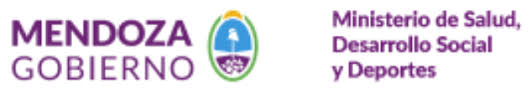          MERIENDA CAE 2018         MERIENDA CAE 2018INVIERNO Y VERANOINVIERNO Y VERANOINVIERNO Y VERANOINVIERNO Y VERANOLUNESALIMENTOCANT.Infusión (yerbeado o té)1 grAzúcar10 grFactura 50 grMARTESALIMENTOCANT.Infusión (yerbeado o té)1 grAzúcar10 grBollo de pan50 grQueso blando30 grMIERCOLESALIMENTOCANT.Leche en polvo24 grSaborizante5 grAzúcar5 grBizcochuelo50 gr** Se puede reemplazar por magdalena igual cantidad** Se puede reemplazar por magdalena igual cantidad** Se puede reemplazar por magdalena igual cantidadJUEVESALIMENTOCANT.Infusión (yerbeado o té)1 grAzúcar10 grBollo de pan50 grQueso blando30 grVIERNESALIMENTOCANT.Leche en polvo24 grAzúcar5 grSaborizante5 grTorta50 grRECORDAR QUE CUALQUIER CAMBIO EN EL MENÚ REQUIERE DE AUTORIZACIÓN ESCRITARECORDAR QUE CUALQUIER CAMBIO EN EL MENÚ REQUIERE DE AUTORIZACIÓN ESCRITARECORDAR QUE CUALQUIER CAMBIO EN EL MENÚ REQUIERE DE AUTORIZACIÓN ESCRITARECORDAR QUE CUALQUIER CAMBIO EN EL MENÚ REQUIERE DE AUTORIZACIÓN ESCRITARECORDAR QUE CUALQUIER CAMBIO EN EL MENÚ REQUIERE DE AUTORIZACIÓN ESCRITAPOR PARTE DE LOS NUTRICIONISTASPOR PARTE DE LOS NUTRICIONISTASLECHE EN POLVOEquivale a 33 taza de 200 cc leche (33 raciones)Equivale a 33 taza de 200 cc leche (33 raciones)Equivale a 33 taza de 200 cc leche (33 raciones)1 estuche leche en polvo1 estuche leche en polvoDiluciónINFUSIÓN800 gr. (1 estuche)800 gr. (1 estuche)En caso de Yerbeado 1,5 grEn caso de Yerbeado 1,5 gr150 gr. Azúcar150 gr. Saborizante 150 gr. Saborizante 5,600 cc a                                                                                                                                                                         gua hervida5,600 cc a                                                                                                                                                                         gua hervida